ZARZĄDZENIE Nr WAK.K.0050.136.2019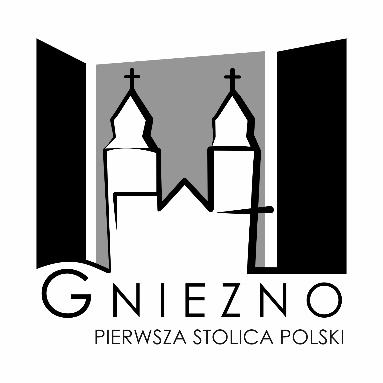 PREZYDENTA MIASTA GNIEZNAz dnia 4 czerwca 2019 r.w sprawie :  ogłoszenia wykazu nieruchomości przeznaczonych do zbycia.Na podstawie:- art. 30 ust. 1 ustawy z dnia 8 marca 1990 r. o samorządzie gminnym (t. j. Dz. U. 2019 poz. 506 ze zm.), - art. 35 ust. 1 i 2 ustawy z dnia 21 sierpnia 1997 r. o gospodarce nieruchomościami 
(t. j. Dz. U. 2018, poz. 2204 ze zm.),- uchwały NR VII/96/2019 Rady Miasta Gniezna z dnia 24 kwietnia 2019 r. 
w sprawie zbycia nieruchomości położonej w Gnieźnie przy ulicy Młodzieży Polskiej.- uchwały NR VII/98/2019 Rady Miasta Gniezna z dnia 24 kwietnia 2019 r. 
w sprawie zbycia nieruchomości położonej w Gnieźnie przy ulicy Liliowej.- uchwały NR VII/97/2019 Rady Miasta Gniezna z dnia 24 kwietnia 2019 r. 
w sprawie zbycia nieruchomości położonej w Gnieźnie przy ulicy Liliowej.Zarządzam, co następuje:§1Przeznaczam do sprzedaży w drodze przetargu nieruchomości stanowiące własność Miasta Gniezna, oznaczone w ewidencji gruntów  jako działki: numer 165/3 o pow. 0.0376 ha na arkuszu numer 32 dla której Sąd Rejonowy w Gnieźnie prowadzi księgę wieczystą nr PO1G/00029756/8, numer 165/1 o pow. 0.0331 ha na arkuszu 32 dla której Sad Rejonowy w Gnieźnie prowadzi księgę wieczystą nr PO1G/00029756/8, numer 71 o pow. 0.0240 ha na arkuszu 32 dla której Sąd Rejonowy w Gnieźnie prowadzi księgę wieczystą nr PO1G/00078642/4.W dziale III ksiąg wieczystych (obciążenia i ograniczenia) brak jest jakichkolwiek wpisów. W dziale IV (hipoteki) brak jest jakichkolwiek wpisów. Na przedmiotowych nieruchomościach nie ciążą żadne ograniczenia ani inne ograniczone prawa rzeczowe ustanowione na rzecz osób trzecich. Nieruchomości zlokalizowane są w rejonie ulicy Liliowej, w zachodniej części miasta o przewadze funkcji mieszkaniowo – usługowej. Dojazd do nieruchomości prowadzi od strony ścisłego centrum miasta ulica Poznańską, Czarnieckiego oraz Liliową. Działki są nieuzbrojone. W sąsiedztwie znajdują się wszystkie sieci uzbrojenia technicznego: energetyczna, wodociągowa, gazowa, kanalizacyjna. Infrastrukturę techniczną niezbędną do funkcjonowania planowanych obiektów nabywca wykona we własnym zakresie i na własny koszt, na warunkach określonych przez dysponentów poszczególnych sieci.Przedmiotowe nieruchomości zlokalizowane są na obszarze objętym aktualnym miejscowym planem zagospodarowania przestrzennego, zatwierdzonym Uchwałą Nr LII/564/2006 Rady Miasta Gniezna z dnia 01.09.2006 r. w sprawie miejscowego planu zagospodarowania przestrzennego terenu zabudowy mieszkaniowo  usługowej osiedla Piekary, położonego pomiędzy ulicami Poznańską. Kłeckoską, Żerniki oraz Żytnią w Gnieźnie. Zgodnie z ustaleniami m. p. z. p. nieruchomość oznaczona jako działka nr 71 na arkuszu 32 przeznaczona jest pod teren zabudowy garażowej – symbol planu „2KS”. Zgodnie z ustaleniami m. p. z. p. nieruchomość oznaczona jako działka nr 165/1  na arkuszu 32 przeznaczona jest pod teren zabudowy garażowej – symbol planu „2KS”. Zgodnie z ustaleniami m. p. z. p. nieruchomość oznaczona jako działka nr 165/3 na arkuszu 32 przeznaczona jest pod teren parkingu – symbol planu „2KP”. Nieruchomości stanowią fragment gruntu położony na zapleczu zabudowy jednorodzinnej. Działka nr 71 samowolnie stanowi łącznik ulic Młodzieży Polskiej
 z ul. Modrą. Przebieg komunikacyjny nie jest zgodny z planowanym układem komunikacyjnym wg planu miejscowego.Cena wywoławcza nieruchomości równa jest wartości rynkowej działek i wynosi odpowiednio:Dla działki 165/1 – 40 190,00 złDla działki 165/3 – 40 800,00 złDla działki 71 – 29 140,00 złDo ceny sprzedaży doliczony będzie obowiązujący podatek VAT. §2Osoby, którym przysługuje pierwszeństwo w nabyciu nieruchomości na podstawie art. 34 ust. 1 ustawy z dnia 21 sierpnia 1997 r. o gospodarce nieruchomościami mogą składać wnioski w terminie 6 tygodni od dnia wywieszenia wykazu.§3Wykaz podlega wywieszeniu na okres 21 dni na tablicy ogłoszeń w Urzędzie Miejskim 
w Gnieźnie, a także zostaje zamieszczony na stronie internetowej Urzędu i na BIP Urzędu Miejskiego w Gnieźnie. Informacje o wywieszeniu wykazu podaje się 
do publicznej wiadomości poprzez umieszczenie komunikatu w prasie lokalnej o zasięgu obejmującym co najmniej powiat, na terenie którego położona jest nieruchomość.§4Wykonanie Zarządzenia powierza się Dyrektorowi Wydziału Majątku Miasta.§5Zarządzenie wchodzi w życie z dniem podjęcia.